Картотека артикулляционной гимнастики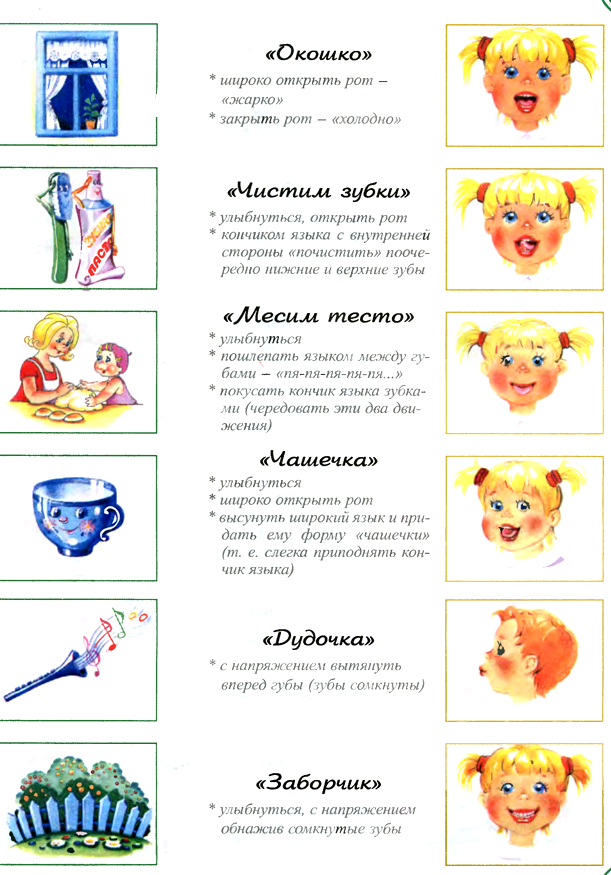 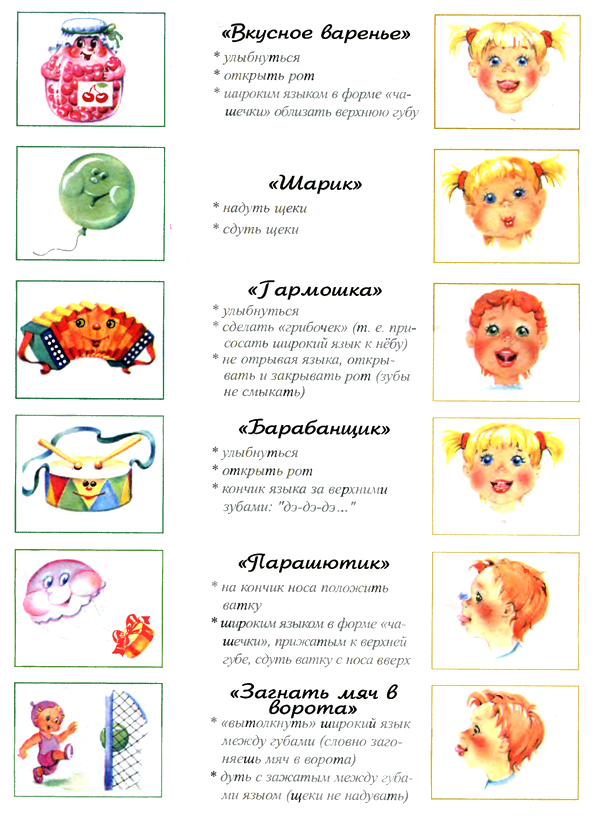 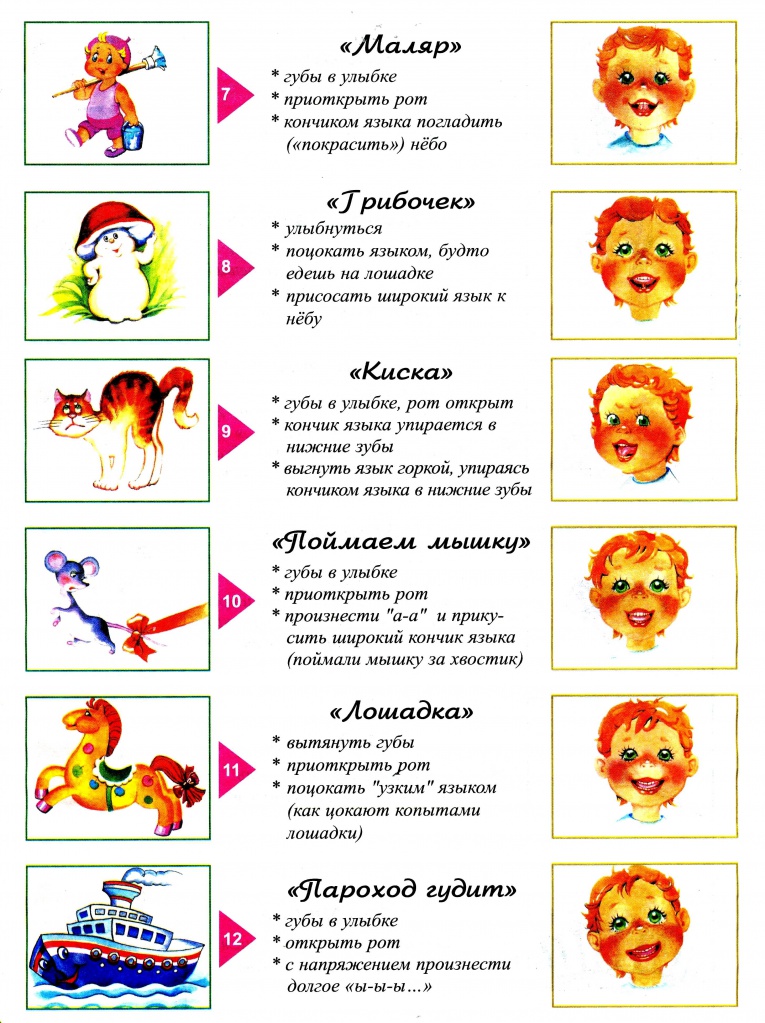 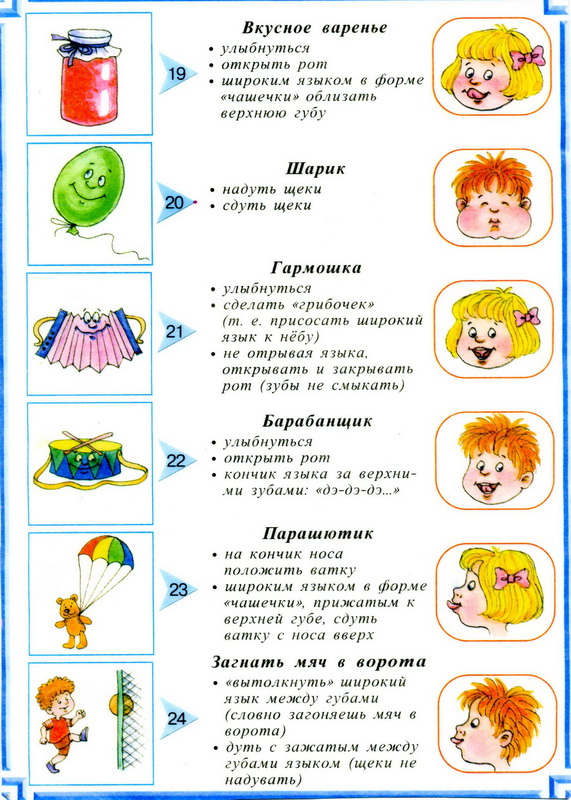 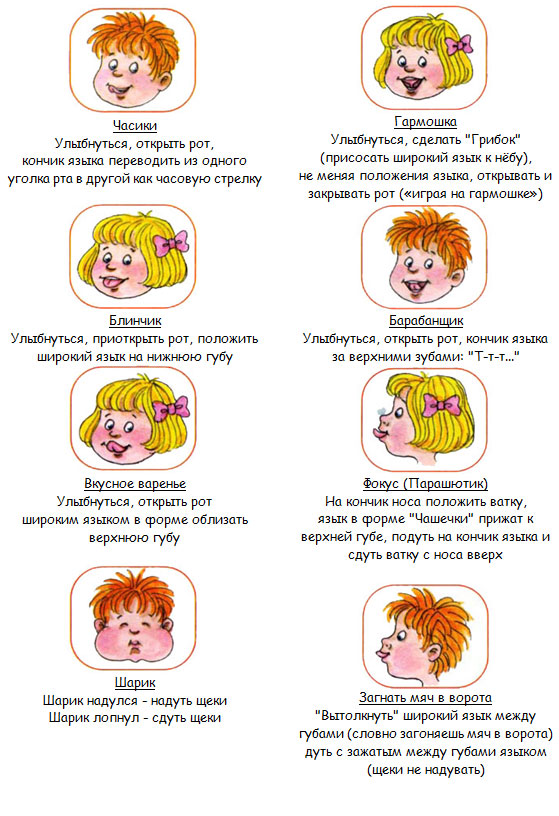 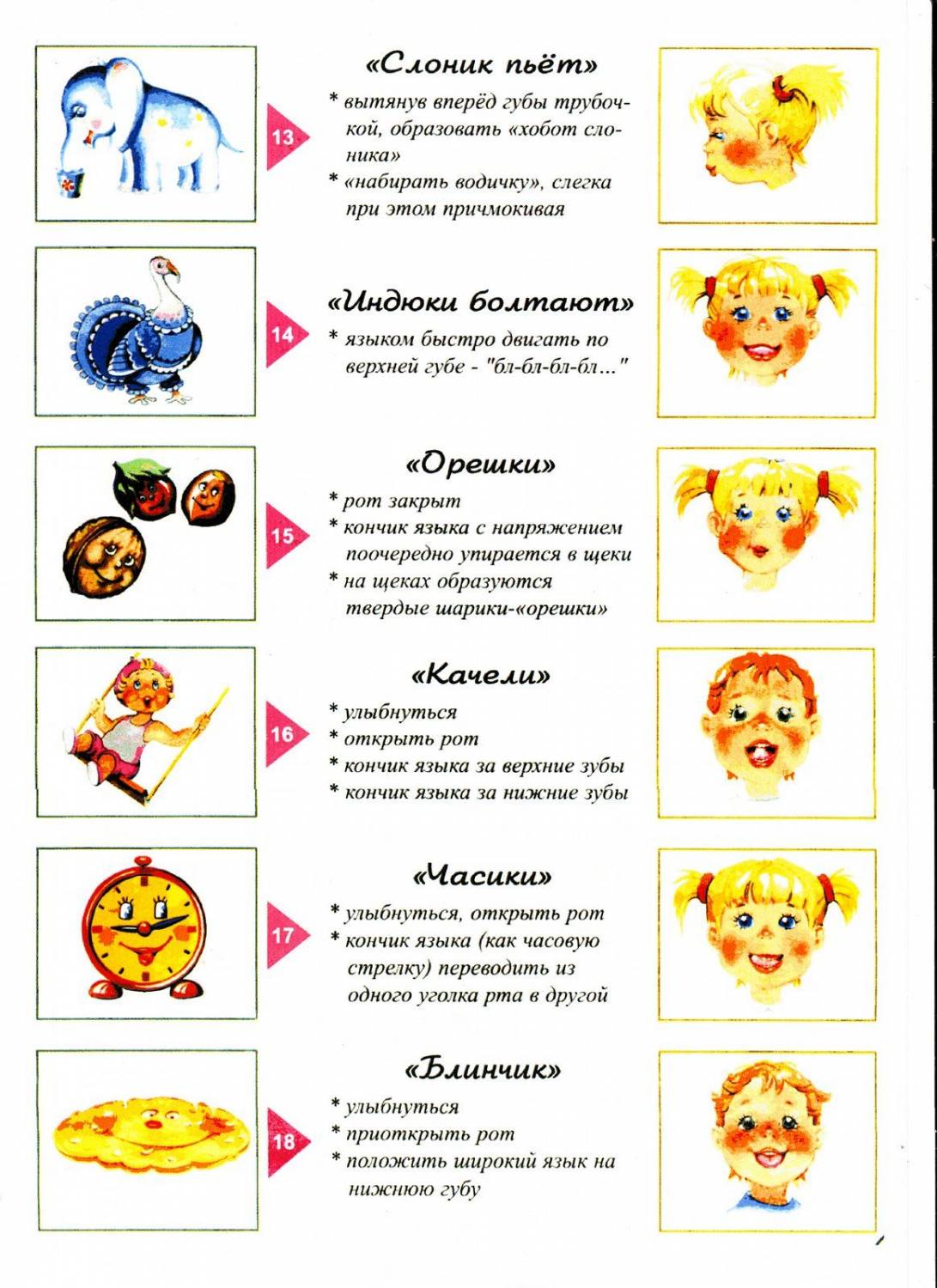 